Option 2 Wednesday Phonics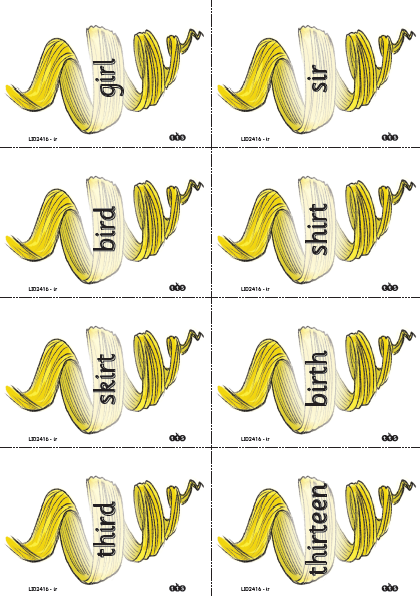 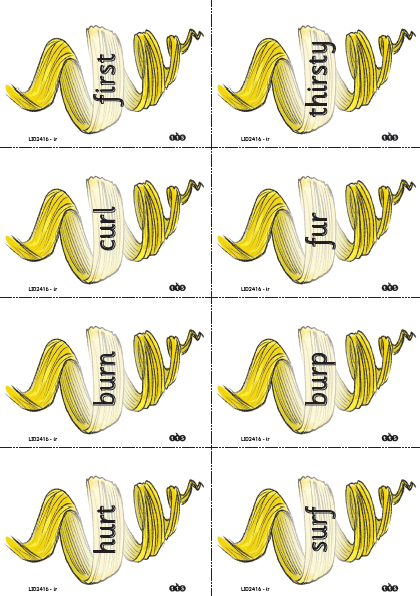 